TERMO DE AUTORIZAÇÃO DA PESSOA AUTORA OU DETENTORA DE DIREITOS AUTORAIS1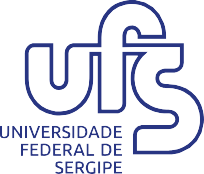 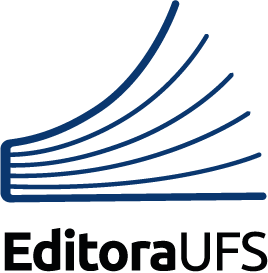 Pelo presente instrumento, eu, NOME DO LICENCIANTE, portador do RG/RNE/Passaporte no Número do documento e do CPF no Número do documento, domiciliado em/na cidade-estado, AUTORIZO o uso de imagem de minha autoria e/ou da qual sou detentor de direitos autorais, do tipo ESPECIFICAR A NATUREZA DA IMAGEM (SE fotografia, gráfico, mapa, desenho, cromo/slide, fluxograma, frame, infográfico ou outro tipo de ilustração) E BREVE DESCRIÇÃO DO SEU CONTEÚDO, intitulada Título da Imagem (Figura X anexa), na obra TÍTULO DA OBRA, de autoria/organização de Nome do Autor/organizador, que será publicada pela EDITORA UFS, com sede na Av. Marcelo Déda Chagas, s/n, Jardim Rosa Elze, São Cristóvão - SE. A presente licença de uso de imagem é outorgada livre e espontaneamente, em caráter gratuito, não incorrendo à licenciada qualquer custo ou ônus, seja a que título for, sendo que esta é firmada em caráter irrevogável, irretratável, e por prazo indeterminado, obrigando, inclusive, eventuais herdeiros e sucessores outorgantes. A licença abrange o uso da imagem acima mencionada em todo território nacional e no exterior, nas seguintes modalidades: (I) livros impressos; (II) livros eletrônicos; (III) folhetos em geral (encartes, mala direta, catálogo etc.); (IV) folder de apresentação; (V) website, bancos de dados informatizados, multimídia; (VI) cartazes; (VII) mídia eletrônica (CD-ROM, painéis, entre outros). A referida imagem poderá ser utilizada em todo e qualquer material de divulgação utilizado pela EDITORA UFS, por intermédio de diversos meios, ao público em geral e/ou apenas para uso interno desta instituição, desde que não haja desvirtuamento da sua finalidade. A licenciada deverá utilizar a imagem sob a forma de licenciamento Creative Commons (CC), com atribuição não comercial e compartilhamento pela mesma licença (BY NC SA). Por esta ser a expressão da minha vontade, declaro que autorizo o uso acima descrito sem que nada haja a ser reclamado a título de direitos relativos à minha autoria ou detenção de direitos autorais de qualquer espécie, e assino a presente autorização.São Cristóvão - SE, ___de ________________ de 20___.Nome: CPF: Endereço: Telefone: (     ) E-mail: Nacionalidade: Profissão: Estado Civil: Assinatura: 